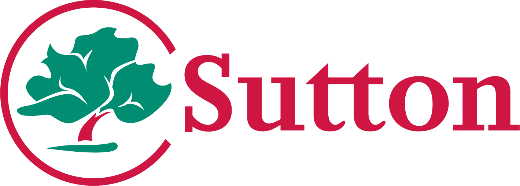 APPLICATION FOR TRAVEL ASSISTANCE FOR A CHILD WITH SPECIAL EDUCATIONAL NEEDS and/or DISABILITIESBefore completing this form, please read the policies for guidance. If your child is in year 11 or below, please read the Home to School Travel Assistance Policy 2022-23. Home to School Travel Assistance Policy 2022/23If your child is in year 12 or above, please read the Post-16 Travel Assistance Policy 2022-23. Post-16 Travel Assistance Policy 2022/23PART APart A of this form is to allow us to make a decision on travel assistance. Please sign and date the declaration on the last page. If Part A is incomplete, we may not be able to make a decision.PART BIf transport is required, Part B of this form is information we need to set up suitable transport. If Part B is incomplete, we may have to contact you again to ask for further details.Please return this form to: Cognus Limited, Assisted Travel TeamFirst Floor, Cantium House, Railway Approach, Wallington, SM6 0DZor by email to: assistedtravelteam@cognus.org.ukHOME CONTACT DETAILSHOME CONTACT DETAILSHOME CONTACT DETAILSChild / Young Person’s NameChild / Young Person’s NameDate of BirthChild / Young Person’s Home Address (including postcode)Child / Young Person’s Home Address (including postcode)Child / Young Person’s Home Address (including postcode)Name of Parent / Carer 1 Name of Parent / Carer 1 Name of Parent / Carer 1 Home TelephoneWork TelephoneWork TelephoneEmail addressesMobile TelephoneMobile TelephoneName of Parent / Carer 2 Name of Parent / Carer 2 Home Address (including postcode) if different from aboveHome Address (including postcode) if different from aboveHome TelephoneWork TelephoneEmail addressesMobile TelephoneEMERGENCY CONTACTSEMERGENCY CONTACTSFor the safety of your child, we need two emergency numbers within the London Borough of Sutton where we can contact a relative or other responsible adult. We will use these contacts if we cannot contact you at your home address or at the contact numbers above. These MUST be different to the phone numbers already provided. For the safety of your child, we need two emergency numbers within the London Borough of Sutton where we can contact a relative or other responsible adult. We will use these contacts if we cannot contact you at your home address or at the contact numbers above. These MUST be different to the phone numbers already provided. NameNameRelationship (e.g. grandparent, family friend, etc)RelationshipAddress (including postcode)Address (including postcode)Telephone numbersTelephone numbersSCHOOL / EDUCATION SETTING ATTENDANCE DETAILSSCHOOL / EDUCATION SETTING ATTENDANCE DETAILSSCHOOL / EDUCATION SETTING ATTENDANCE DETAILSSCHOOL / EDUCATION SETTING ATTENDANCE DETAILSSCHOOL / EDUCATION SETTING ATTENDANCE DETAILSSCHOOL / EDUCATION SETTING ATTENDANCE DETAILSSCHOOL / EDUCATION SETTING ATTENDANCE DETAILSSCHOOL / EDUCATION SETTING ATTENDANCE DETAILSSCHOOL / EDUCATION SETTING ATTENDANCE DETAILSName of School / SettingName of School / SettingName of School / SettingName of School / SettingName of School / SettingName of School / SettingDate travel assistance is required fromDate travel assistance is required fromDate travel assistance is required fromDoes your child have an Education Health and Care Plan naming this school / setting?Please do not send a copy of the EHCP – we have access to theseDoes your child have an Education Health and Care Plan naming this school / setting?Please do not send a copy of the EHCP – we have access to theseDoes your child have an Education Health and Care Plan naming this school / setting?Please do not send a copy of the EHCP – we have access to theseDoes your child have an Education Health and Care Plan naming this school / setting?Please do not send a copy of the EHCP – we have access to theseDoes your child have an Education Health and Care Plan naming this school / setting?Please do not send a copy of the EHCP – we have access to theseDoes your child have an Education Health and Care Plan naming this school / setting?Please do not send a copy of the EHCP – we have access to theseType of placementType of placementType of placementType of placementType of placementType of placementType of placementType of placementType of placementMondayTuesdayWednesdayThursdayFridayFridaySaturdaySundaySchool start timeSchool finish timeIf your child is at a post-16 college, what course are they doing? If your child is at a post-16 college, what course are they doing? If your child is at a post-16 college, what course are they doing? If your child is at a post-16 college, what course are they doing? If your child is at a post-16 college, what course are they doing? If your child is at a post-16 college, what course are they doing? If your child is at a post-16 college, what course are they doing? If your child is at a post-16 college, what course are they doing? If your child is at a post-16 college, what course are they doing? OTHER CONTACTSOTHER CONTACTSOTHER CONTACTSIs your child ‘looked after’ by Social Care?If yes, by which Local Authority?If yes, by which Local Authority?If yes, by which Local Authority?Does your child have an allocated Social Worker?Name/contact details of allocated Social WorkerName/contact details of allocated Social WorkerName/contact details of allocated Social WorkerTRANSPORT BY PARENT, FAMILY OR OTHER ADULTTRANSPORT BY PARENT, FAMILY OR OTHER ADULTTRANSPORT BY PARENT, FAMILY OR OTHER ADULTParents / carers are legally responsible for ensuring that their child attends school regularly, and for doing all that is reasonably practicable to bring about their child’s attendance. Local Authorities have a responsibility to provide assistance with travel to and from qualifying schools and colleges for children and young people aged 5-16 in certain circumstances.Parents / carers are legally responsible for ensuring that their child attends school regularly, and for doing all that is reasonably practicable to bring about their child’s attendance. Local Authorities have a responsibility to provide assistance with travel to and from qualifying schools and colleges for children and young people aged 5-16 in certain circumstances.Parents / carers are legally responsible for ensuring that their child attends school regularly, and for doing all that is reasonably practicable to bring about their child’s attendance. Local Authorities have a responsibility to provide assistance with travel to and from qualifying schools and colleges for children and young people aged 5-16 in certain circumstances.Do you receive the Mobility Component of Disability Living Allowance on behalf of your child?This helps to give us an understanding of your level of need.Do you receive the Mobility Component of Disability Living Allowance on behalf of your child?This helps to give us an understanding of your level of need.Are you able to organise transport to school for your child? A personal travel budget can be arranged which is payable half termly in advance which reimburses the costs of transporting your child to school in your own vehicle. Are you able to organise transport to school for your child? A personal travel budget can be arranged which is payable half termly in advance which reimburses the costs of transporting your child to school in your own vehicle. If you tick ‘Yes’, we will contact you to discuss paying you a personal budget for transport.If you are unable to organise transport to school, please explain why not.If you have a disability which makes it impossible for you to take your child to school, please supply medical evidence.If you are unable to organise transport to school, please explain why not.If you have a disability which makes it impossible for you to take your child to school, please supply medical evidence.If you are unable to organise transport to school, please explain why not.If you have a disability which makes it impossible for you to take your child to school, please supply medical evidence.WALKING AND PUBLIC TRANSPORTWALKING AND PUBLIC TRANSPORTCan your child walk on safe routes?Can your child use public transport?If you have answered ‘no’ to either or both question(s), please explain why not.Please describe the journey between your child's home and school. Please include approximate timings and particular hazards. You may find the Transport for London journey planner (www.tfl.gov.uk) useful.If you have answered ‘no’ to either or both question(s), please explain why not.Please describe the journey between your child's home and school. Please include approximate timings and particular hazards. You may find the Transport for London journey planner (www.tfl.gov.uk) useful.SPECIAL EDUCATIONAL NEEDSPlease tick if your child has any of the following needs Please explain the impact of your child’s needs on travelling to school: MEDICAL NEEDSMEDICAL NEEDSDoes your child have epilepsy?Does your child require suctioning?Does your child have any other medical condition which transport operators should be aware of?If your child has epilepsy, or another condition which operators need to be aware of, please provide the following information. If emergency medication or other treatment is to be provided (particularly if Buccal Midazolam is indicated) then, for the safety of the passenger, we will need to provide training to a passenger assistant before transport can be provided. Transport will not be provided until any necessary training has been undertaken.If your child has epilepsy, or another condition which operators need to be aware of, please provide the following information. If emergency medication or other treatment is to be provided (particularly if Buccal Midazolam is indicated) then, for the safety of the passenger, we will need to provide training to a passenger assistant before transport can be provided. Transport will not be provided until any necessary training has been undertaken.What signs and symptoms are evident when a seizure is imminent?What signs and symptoms are evident when a seizure is imminent?What action is a passenger assistant required to take?What action is a passenger assistant required to take?What treatment is to be provided?What treatment is to be provided?What specialist knowledge and skills is a passenger assistant required to have?What specialist knowledge and skills is a passenger assistant required to have?ASSISTANCE WHILE TRAVELLING IN A VEHICLEASSISTANCE WHILE TRAVELLING IN A VEHICLEPassenger Assistants are only provided where necessary for safety reasons.Passenger Assistants are only provided where necessary for safety reasons.Do you consider your child requires an assistant (in addition to the driver of the vehicle)?Please explain why an assistant is necessary, or why you are not able to travel. We typically provide an assistant only for children with SEND aged under 7.Children up to 3 years old MUST use an appropriate child car seat. Children aged 3 and above MUST also use an appropriate car seat until they reach either age 12 or 135cm (4ft 5in) in height.If your child is aged under 12, please state your child's height and weight so that an appropriate seat can be providedHeight: Weight: Please explain why an assistant is necessary, or why you are not able to travel. We typically provide an assistant only for children with SEND aged under 7.Children up to 3 years old MUST use an appropriate child car seat. Children aged 3 and above MUST also use an appropriate car seat until they reach either age 12 or 135cm (4ft 5in) in height.If your child is aged under 12, please state your child's height and weight so that an appropriate seat can be providedHeight: Weight: SPECIAL REQUIREMENTSSPECIAL REQUIREMENTSCan your child climb a few steps to get into a vehicle?Does your child use a wheelchair or special buggy?If so, can he/she transfer out of their wheelchair into a seat to travel?Are any additional supports or restraints required for your child when travelling?If your child requires us to transport a buggy, walking frame or other piece of equipment to school, please give details of size and weight.If your child requires us to transport a buggy, walking frame or other piece of equipment to school, please give details of size and weight.SPECIAL SEATING AND CHAIRSSPECIAL SEATING AND CHAIRSSPECIAL SEATING AND CHAIRSSPECIAL SEATING AND CHAIRSIf your child needs to travel seated in a wheelchair or buggy, please complete the following section.If your child needs to travel seated in a wheelchair or buggy, please complete the following section.If your child needs to travel seated in a wheelchair or buggy, please complete the following section.If your child needs to travel seated in a wheelchair or buggy, please complete the following section.MakeModelModelYear of manufactureIs this wheelchair crash-tested for use on transport?Is this wheelchair crash-tested for use on transport?If your child uses a wheelchair or buggy then please state your child’s height and weight below, even if they are aged over 12 or would otherwise not require a car seat or booster. Height _______________________  Weight __________________________If known, what restraints are required to secure the seat in place?  If your child uses a wheelchair or buggy then please state your child’s height and weight below, even if they are aged over 12 or would otherwise not require a car seat or booster. Height _______________________  Weight __________________________If known, what restraints are required to secure the seat in place?  If your child uses a wheelchair or buggy then please state your child’s height and weight below, even if they are aged over 12 or would otherwise not require a car seat or booster. Height _______________________  Weight __________________________If known, what restraints are required to secure the seat in place?  If your child uses a wheelchair or buggy then please state your child’s height and weight below, even if they are aged over 12 or would otherwise not require a car seat or booster. Height _______________________  Weight __________________________If known, what restraints are required to secure the seat in place?  TRAVEL NEEDSTRAVEL NEEDSIs your child ever incontinent?Does your child suffer from travel sickness in motor vehicles ?Does your child carry medication on transport?If you have answered ‘yes’ to any of these questions, please give details. Please attach further sheets if necessary.Please tell us any other information which you feel the transport provider should know about your child.For example, what makes a car/bus journey better or worse for your child?If you have answered ‘yes’ to any of these questions, please give details. Please attach further sheets if necessary.Please tell us any other information which you feel the transport provider should know about your child.For example, what makes a car/bus journey better or worse for your child?ETHNICITY MONITORINGETHNICITY MONITORINGETHNICITY MONITORINGETHNICITY MONITORINGETHNICITY MONITORINGETHNICITY MONITORINGWe would be grateful if you could complete this section to indicate your child's ethnic background. This will be used within Sutton to provide statistical data for monitoring purposes. Please tick the appropriate box:We would be grateful if you could complete this section to indicate your child's ethnic background. This will be used within Sutton to provide statistical data for monitoring purposes. Please tick the appropriate box:We would be grateful if you could complete this section to indicate your child's ethnic background. This will be used within Sutton to provide statistical data for monitoring purposes. Please tick the appropriate box:We would be grateful if you could complete this section to indicate your child's ethnic background. This will be used within Sutton to provide statistical data for monitoring purposes. Please tick the appropriate box:We would be grateful if you could complete this section to indicate your child's ethnic background. This will be used within Sutton to provide statistical data for monitoring purposes. Please tick the appropriate box:We would be grateful if you could complete this section to indicate your child's ethnic background. This will be used within Sutton to provide statistical data for monitoring purposes. Please tick the appropriate box:White orBritishBlack orAfricanWhite BritishIrishBlack BritishCaribbeanTraveller / Irish TravellerOther black backgroundGypsy / RomaOther white backgroundMixedWhite & Black AfricanAsian orIndianWhite & Black CaribbeanAsian BritishPakistaniWhite & AsianBangladeshiOther mixed backgroundOther Asian backgroundChineseChineseOtherAny other backgroundINFORMATIONAny agreement to provide travel assistance will be for the current academic year only, unless explicitly stated otherwise. Further application will be required annually if provision is to be continued.The information provided on this form will be held electronically and is subject to the provisions of the General Data Protection Regulation. We will use the information on this form to process your application for assistance with travel. This data will be used for the purposes of administering the pupil transport scheme on behalf of the London Borough of Sutton, and for Department for Education DfE statistics.We will share information on this form with any agencies who may be involved in transporting or assisting with your child's journey to school where this is necessary for the running of that service.We must protect the public funds we handle and so we may use the information you have provided on this form to prevent and detect fraud. We may also share this information for the same purposes, with other organisations which handle public funds.These purposes, and the disclosures to third parties they imply, are included in the registration. Your personal data will otherwise be kept secure and confidential in all respects.DECLARATIONDECLARATIONPlease read the following declaration. We cannot process your application if you do not sign and date the declaration.The information I have given on this form is complete and accurate. I will inform you immediately of any change in my circumstances at any time which might affect my entitlement to assistance. I understand that if I give you false information, or fail to give complete information, you may withdraw or re-assess travel assistance provision. I agree to the information above being shared with any agencies who may be involved in transporting or assisting my child as a result of this application. I will write and tell you immediately if my child leaves / transfers to a different school or college, or if my home address changes. I understand that if this happens then my child may no longer be eligible to receive travel assistance.If financial assistance is provided to me or on my behalf, and is, for whatever reason, an amount which is more than I am entitled to, I will pay back any amount in excess of my entitlement.Please read the following declaration. We cannot process your application if you do not sign and date the declaration.The information I have given on this form is complete and accurate. I will inform you immediately of any change in my circumstances at any time which might affect my entitlement to assistance. I understand that if I give you false information, or fail to give complete information, you may withdraw or re-assess travel assistance provision. I agree to the information above being shared with any agencies who may be involved in transporting or assisting my child as a result of this application. I will write and tell you immediately if my child leaves / transfers to a different school or college, or if my home address changes. I understand that if this happens then my child may no longer be eligible to receive travel assistance.If financial assistance is provided to me or on my behalf, and is, for whatever reason, an amount which is more than I am entitled to, I will pay back any amount in excess of my entitlement.SignatureSignatureFull NameDate